ABN - 14 852 335 677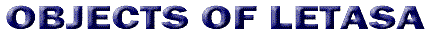 AGMMinutesTo be held on Friday 31st August 2018at the Adelaide University Law School – 5th FloorBusiness Session: Chaired by John McCall		Commenced at 12.10pm	Present:  45Apologies: George GardnerMinutes:MOTION: The Minutes from the last meeting are a clear and accurate record of the proceedings. 	Moved:  K MeyersSeconded: R Sommariva 					CarriedProposed Constitutional Change MOTION:  Moved:  B Jenner	      Seconded:  A ChigrosProposed Amendments to section 6. THE COMMITTEE6.2	APPOINTMENTThe committee shall be elected at Annual General Meeting and shall comprise the following officers:A PresidentThe Immediate Past PresidentA Vice-PresidentA SecretaryA TreasurerThe Education Officer - Law CourtsThe Education Officer - Parliament HouseA Public Officer, who shall be the President ora nominee as decided by the committee; and;Proposed Amendments to  section 8.DUTIES OF OFFICERS8.1	PRESIDENTa.	The president or committee nominee shall be the Public Officer of the association and shall be responsible for public statements pertaining to the association.President’s Report: Brett SchenkPrinted MOTION: The President’s report be accepted Moved:   D CioffiSeconded: A Medrecki  					CarriedTreasurer’s Report: Kathleen MeyersMOTION: The Treasurer’s report is a clear and accurate account of LETASA’S financial position and should be accepted. Moved:  K MeyersSeconded: B Schenk					CarriedElection of the 2018 – 2019 Committee The following office bearers were elected:	President:  	2nd Year of Appt – B Schenk	Vice President:  Rick Sommariva			Treasurer:  Kathleen Meyers	Secretary:  	Paula Hensing		Membership Secretary:  Agnes Medrecki	Technology and Web Manager: Danielle CioffiDistribution Officer:	Kathleen Meyers				Country Liaison Person: Tracey Hurst	The following members were duly elected to the LETASA COMMITTEE of 2018 – 2019 – (not less than 5 members of the Association and a maximum resolved at the AGM – s 6.2 Legal Education Teachers Association Constitution)Brett Jenner, John McCall, Annette Chigros, Yvette Winter, Natalie Young, Sharon Snaith Next AGM Meeting 2019LIFE  MEMBERSHIP  AWARD – Not awarded in 2018Described by:Presented by:AWARDED TO:  BOB TUCKER MEMORIAL AWARD Described by:	Brett SchenkPresented by:	Brett SchenkAWARDED TO:  Rick SommarivaLETASA SERVICE AWARD Described by: Brett SchenkPresented by:  Brett SchenkAWARDED TO:  Paula HensingANY OTHER BUSINESSMeeting concluded at 12.30